Gentili genitori, questa settimana vi proponiamo di far lavorare i bambini sulla prima favola di Leonardo Da Vinci che vi avevamo già inviato.Nei documenti di oggi troverete anche la versione letta dalla maestra Elena a nome di tutte le altre insegnanti. Fatela ascoltare alcune volte e…potreste anche organizzare con i bambini, anche in compagnia di fratelli e/o sorelle, delle semplici azioni mimate della favola che i bambini potrebbero fare seguendo come base lo sviluppo del racconto letto dalla maestra.Le attività che vi proponiamo (rispondere alle domande, disegnare la storia e riordinare in sequenza le vignette) rientrano nel progetto linguistico di questo anno scolastico che avremmo voluto proporre in questo periodo, ma ahimè, non è stato possibile. A ciascun bambino e bambina dei gialli, degli azzurri e dei bianchi giunga il più caro abbraccio da parte delle insegnanti e a voi genitori…buon lavoro!!!!     COMPRENSIONE DEL TESTO.Chi sono i personaggi della favola?           _____________________________________________________________________________________________________Dove si svolge la favola?______________________________________________________________________________________________________Cosa decide di fare il ragno e perché?______________________________________________________________________________________________________              ______________________________________________________________________________________________________________________              ______________________________________________________________________________________________________________________Come si conclude la favola?____________________________________________________________________________________________________________________________________________________________________________________________________________________________________________              MORALE DELLA FAVOLA____________________________________________________________________________________________________________________________________________________________________________________________________________________________________________FAVOLA “IL RAGNO E L’UVA”RITAGLIA LE QUATTRO VIGNETTE DELLA STORIA 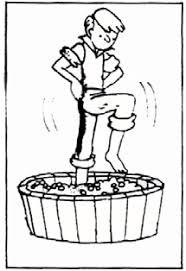 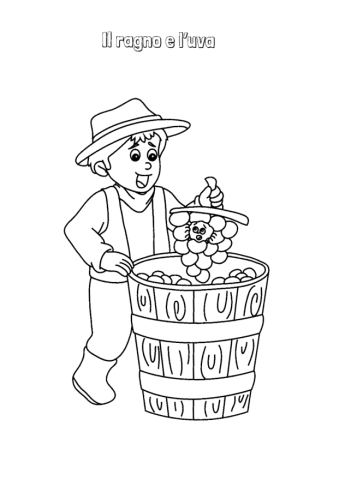 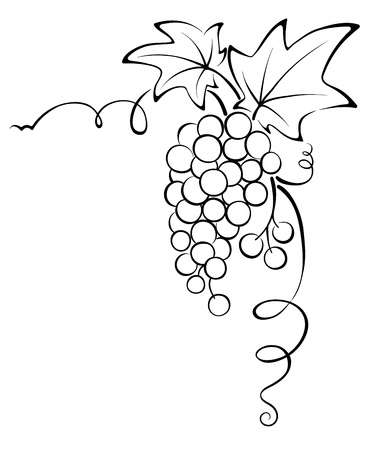 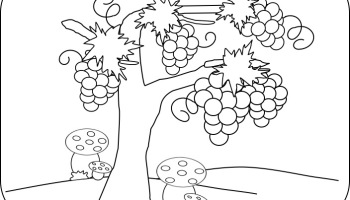 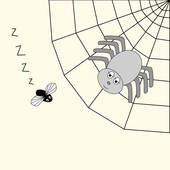 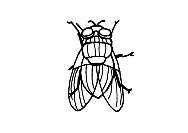 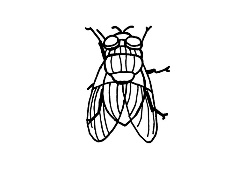 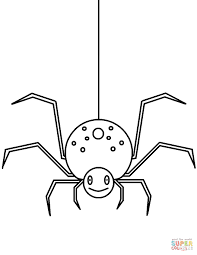 RIORDINA IN SEQUENZE LA STORIA RAPPRESENTATA IN QUATTRO VIGNETTE